BuddhismInstuderingsfrågor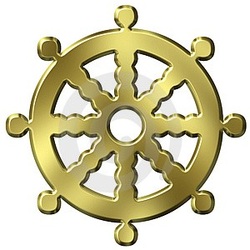 Hur stor är buddhismen i Sverige och i världen. Var är buddhismen störst? (land)Beskriv buddhismens uppkomst kortfattat.Hur ställer sig buddhister till begreppen samsara, karma, atma/anatma och nirvana?När Siddharta Gautama blev upplyst insåg han de fyra ädla sanningarna, vilka är de?Beskriv den åttafaldiga vägen.Vad menas med kärleksbudskapet i buddhismen?Beskriv buddhismens trosbekännelse och berätta vad den kallas.Nämn några skillnader mellan munkar och lekmän.Beskriv de två stora inriktningarna ”mahayana” och ”theravada”.Vilka är de heliga skrifterna?Beskriv buddhismens gudssyn. Skriv om synen på Buddha och gudar i övrigt.Hur ser man på människan och världen?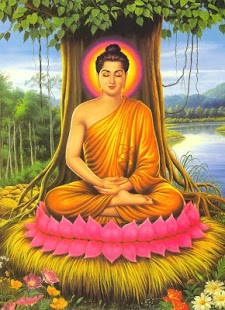 